Etable 1:  Awareness of ischemic stroke symptoms by demographic factors for all-3 healthcare professionals.*: Between Doctors and Nurses.*: Between Doctors and Nurses; #: Between Nurses and Paramedics.Etable 2: Awareness of ischemic stroke symptoms by sociodemographic factors for doctors.Etable 3: Awareness of ischemic stroke symptoms by sociodemographic factors for nurses.Etable 4: Awareness of ischemic stroke symptoms by demographic factors for paramedics.NA: Not Applicable.NA: Not Applicable.NA: Not Applicable.Etable 5: ANOVA analysis-Mean scores of ischemic stroke symptoms among respondents.CI: Confidence Interval; +: Used Mann-Whitney U/Kruskal Wallis H; NA: Not Applicable; *: Equal Variances Not Assumed;np2: Partial Eta Squared; d: Cohen's D; @: Between Doctors and Nurses; ¤: Between Nurses and Paramedics.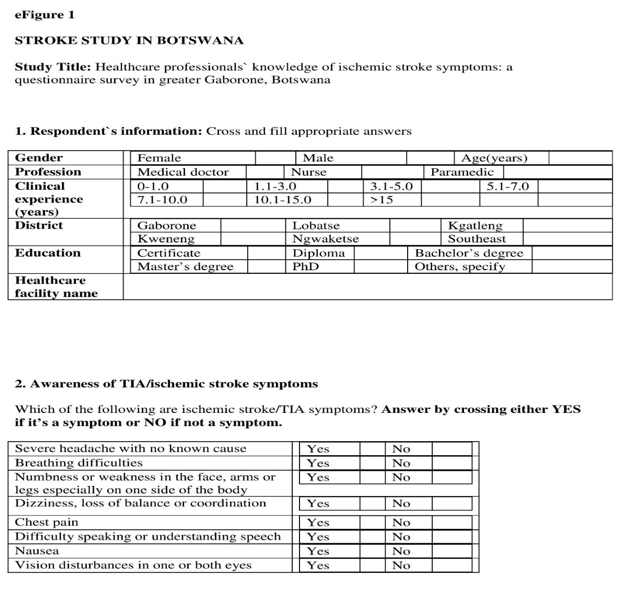 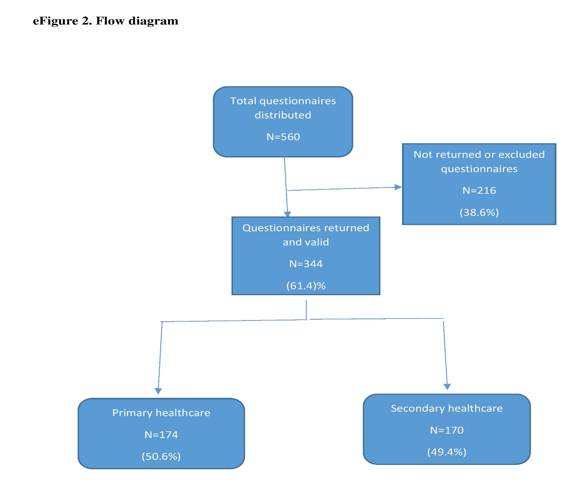 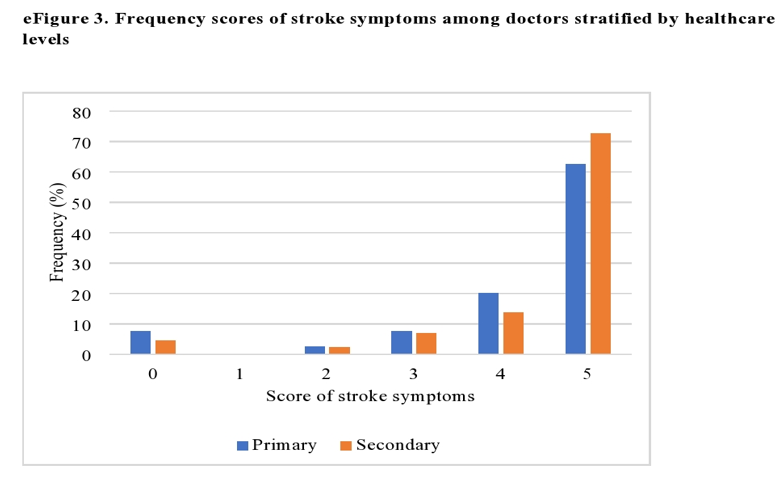 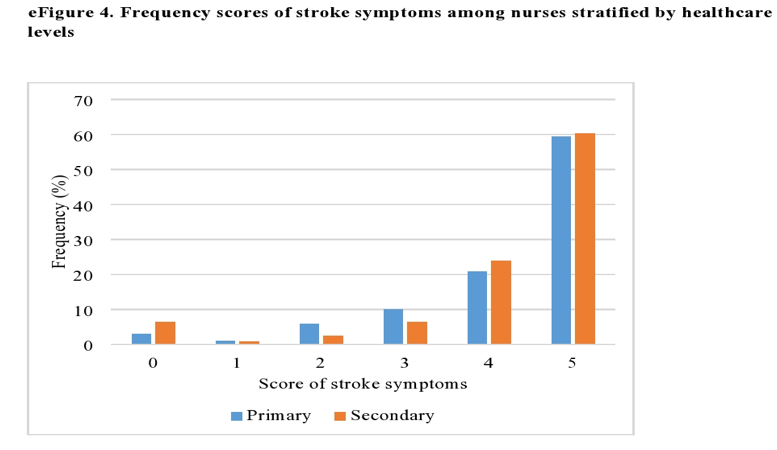 GenderGenderAge (Years)Age (Years)Region*Region*Region*Region*Region*Care Level*Care Level*Care Level*Clinical Experience (Years)Clinical Experience (Years)Clinical Experience (Years)Clinical Experience (Years)Clinical Experience (Years)Clinical Experience (Years)MaleFemale20-35>35UrbanRuralPrivatePrimarySecondary0-1.01.1-5.05.1-10.010.1-15.0>15.0n=117%n=218%pn=149%n=132%pn=70%n=241%pn=40%p-valuen=141n=170p-valuen=19n=75n=77n=66n=84p-valueSymptomsNumbness or weakness in the face, arms or legs especially on one side of the body92.394.50.88994.096.20.89191.493.80.89990.00.86994.392.40.89989.598.789.693.991.70.995Confusion, difficulty speaking or understanding speech88.989.00.99587.991.70.81591.487.60.83185.00.86385.890.60.75278.993.383.187.989.30.988Severe headache with no known cause80.376.10.77077.980.30.87074.378.40.80580.00.88675.279.40.76568.489.370.172.779.80.887Dizziness, trouble walking, loss of balance or coordination86.386.70.98085.290.90.72188.685.50.86382.50.85483.788.20.76178.986.781.883.391.70.989Vision disturbances in one or both eyes80.380.70.97877.984.10.68280.079.70.98575.00.81483.776.50.61768.481.372.777.388.10.939DetractorsBreathing difficulties41.938.10.71040.937.10.71842.9390.75445.00.68837.641.80.68147.445.342.937.933.30.911Chest pain45.331.20.15834.937.90.77041.434.40.55442.50.62235.536.50.91731.649.332.534.829.80.686Nausea53.052.30.95351.753.00.91254.354.40.99635.00.21753.954.70.94663.253.349.448.556.00.977SectorSectorSectorClinical Experience (Years)Clinical Experience (Years)Clinical Experience (Years)Clinical Experience (Years)Clinical Experience (Years)Clinical Experience (Years)GovernmentPrivate0-1.01.1-5.05.1-10.010.1-15.0>15.0n=304%n=40%pn=19 %n=75 %n=77 %n=66 %n=84 %pn=304%n=40%pn=19 %n=75 %n=77 %n=66 %n=84 %pSymptomsNumbness or weakness in the face, arms or legs especially on one side of the body93.890.00.86989.598.789.693.991.70.995Confusion, difficulty speaking or understanding speech88.885.00.86378.993.383.187.989.30.988Severe headache with no known cause77.080.00.88668.489.370.172.779.80.887Dizziness, trouble walking, loss of balance or coordination86.582.50.85478.986.781.883.391.70.989Vision disturbances in one or both eyes79.975.00.81468.481.372.777.388.10.939DetractorsBreathing difficulties38.845.00.68847.445.342.937.933.30.911Chest pain35.242.50.62231.649.332.534.829.80.686Nausea54.635.00.21763.253.349.448.556.00.977Education#Education#Education#Education#Education#Location*Location*Location*Location*Location*Location*Location*CertificateDiplomaDegreeMastersGaboroneKgatlengSoutheastKwenengNgwaketseLobatsen=21%n=186%n=48%n=5%pn=30%n=22%n=89%n=62%n=74%n=34%pSymptomsNumbness or weakness in the face, arms or legs especially on one side of the body95.291.997.980.00.98893.395.591.093.597.388.20.999Confusion, difficulty speaking or understanding speech90.585.591.780.00.99093.390.984.382.395.988.20.992Severe headache with no known cause81.075.377.180.00.99776.786.475.379.081.167.60.994Dizziness, trouble walking, loss of balance or coordination81.086.089.680.00.99493.390.984.385.586.582.40.999Vision disturbances in one or both eyes66.780.181.380.00.96990.081.879.877.481.170.60.995DetractorsBreathing difficulties42.932.341.760.00.80636.745.538.248.433.841.20.959Chest pain42.926.922.920.00.80830.050.028.140.336.544.10.854Nausea28.655.958.340.0.0.59650.068.241.662.959.555.90.780GenderGenderGenderAge (Years)Age (Years)Age (Years)RegionRegionRegionMaleFemale20-35>35UrbanRuraln=49%n=31%pn=30%n=38%pn=26%n=58%pSymptomsNumbness or weakness in the face, arms or legs especially on one side of the body95.993.50.94096.797.40.98488.596.60.801Confusion, difficulty speaking or understanding speech93.993.50.99296.794.70.95488.594.80.842Severe headache with no known cause79.683.90.88483.384.20.97880.881.00.993Dizziness, trouble walking, loss of balance or coordination87.887.10.98383.394.70.72688.584.50.898Vision disturbances in one or both eyes81.687.10.85583.381.60.95580.879.30.961DetractorsBreathing difficulties53.148.40.84063.347.40.53353.851.70.930Chest pain63.361.30.93973.357.90.58061.563.80.932Nausea51.038.70.57050.050.00.99946.248.30.926SectorSectorSectorClinical Experience (Years)Clinical Experience (Years)Clinical Experience (Years)Clinical Experience (Years)Clinical Experience (Years)Clinical Experience (Years)GovernmentPrivate0-1.01.1-5.05.1-10.010.1-15.0>15.0n=74%n=10%pn=3 %n=26 %n=21 %n=19 %n=11 %pSymptomsNumbness or weakness in the face, arms or legs especially on one side of the body94.690.00.920100.0100.090.589.5100.00.998Confusion, difficulty speaking or understanding speech93.290.00.943100.0100.090.584.2100.00.996Severe headache with no known cause79.790.00.815100.096.261.973.790.90.900Dizziness, trouble walking, loss of balance or coordination85.190.00.913100.084.681.084.2100.00.996Vision disturbances in one or both eyes81.170.00.789100.088.571.478.990.90.988DetractorsBreathing difficulties48.680.00.41066.761.552.431.663.60.854Chest pain60.880.00.63166.773.161.947.472.70.952Nausea45.960.00.68566.746.247.642.154.50.995EducationEducationEducationLocation Location Location Location Location Location Location DegreeMastersGaboroneKgatlengSoutheastKwenengNgwaketseLobatsen=71%n=13%pn=12%n=9%n=20%n=16%n=19%n=8%pSymptomsNumbness or weakness in the face, arms or legs especially on one side of the body94.492.30.96083.3100.090.0100.0.100.087.50.999Confusion, difficulty speaking or understanding speech93.092.30.98783.3100.085.0100.0100.087.50.998Severe headache with no known cause78.992.30.73375.077.880.087.584.275.00.999Dizziness, trouble walking, loss of balance or coordination84.592.30.84683.388.985.093.878.987.50.999Vision disturbances in one or both eyes80.376.90.92975.077.875.068.894.787.50.994DetractorsBreathing difficulties52.153.80.95550.044.470.062.536.837.50.921Chest pain62.069.20.83450.0.77.875.068.847.462.50.963Nausea50.730.80.46350.066.745.056.342.125.00.958GenderGenderGenderAge (Years)Age (Years)Age (Years)RegionRegionRegionMaleFemale20-35>35UrbanRuraln=50%n=172%pn=101%n=83%pn=44%n=183%pSymptomsNumbness or weakness in the face, arms or legs especially on one side of the body90.094.20.84894.195.20.95693.292.90.990Confusion, difficulty speaking or understanding speech86.087.80.93386.190.40.83093.285.20.723Severe headache with no known cause80.075.60.82576.279.50.85970.577.60.727Dizziness, trouble walking, loss of balance or coordination86.086.60.97686.190.40.83088.685.80.898Vision disturbances in one or both eyes78.080.80.88977.285.50.66079.579.80.991DetractorsBreathing difficulties34.036.00.87935.632.50.79936.435.00.922Chest pain32.025.00.56324.827.70.78329.525.10.722Nausea66.055.20.54256.456.60.99059.156.30.876SectorSectorSectorClinical Experience (Years)Clinical Experience (Years)Clinical Experience (Years)Clinical Experience (Years)Clinical Experience (Years)Clinical Experience (Years)GovernmentPrivate0-1.01.1-5.05.1-10.010.1-15.0>15.0n=220%n=7%pn=11%n=41%n=52%n=43%n=68%pSymptomsNumbness or weakness in the face, arms or legs especially on one side of the body93.285.70.88490.9100.088.595.389.70.995Confusion, difficulty speaking or understanding speech87.371.40.74381.890.280.888.486.80.997Severe headache with no known cause76.471.40.91663.687.873.174.476.50.973Dizziness, trouble walking, loss of balance or coordination86.485.70.99081.890.280.881.491.20.990Vision disturbances in one or both eyes79.585.70.90172.780.571.276.786.80.973DetractorsBreathing difficulties35.528.60.82345.539.040.437.229.40.943Chest pain26.414.30.62127.336.621.225.622.10.878Nausea57.728.60.41390.958.551.951.257.40.891EducationEducationEducationEducationEducationLocationLocationLocationLocationLocationLocationLocationCertificateDiplomaDegreeMastersMastersGaboroneKgatlengSoutheastKwenengNgwaketseLobatsen=1%n=177%n=45%n=4%pn=18%n=13%n=69%n=46%n=55%n=26%pSymptomsNumbness or weakness in the face, arms or legs especially on one side of the body100.092.197.875.00.986100.092.391.391.396.488.50.999Confusion, difficulty speaking or understanding speech100.085.991.175.00.992100.084.684.176.194.588.50.982Severe headache with no known cause100.076.375.675.00.99877.892.373.976.180.065.40.992Dizziness, trouble walking, loss of balance or coordination100.085.988.975.00.998100.0.92.384.182.689.180.80.997Vision disturbances in one or both eyes100.079.780.075.00.999100.084.681.280.476.465.40.974DetractorsBreathing difficulties100.033.340.050.00.88727.846.229.043.532.742.30.926Chest pain100.027.122.20.00.64816.730.814.530.432.738.50.566Nausea100.056.557.850.00.98650.069.240.665.265.565.40.721GenderGenderGenderAge (Years)Age (Years)Age (Years)RegionRegionRegionMaleFemale20-35>35UrbanRuraln=18%n=15%pn=18%n=11%pn=33%NA%pSymptomsNumbness or weakness in the face, arms or legs especially on one side of the body88.9100.00.81788.9100.00.83393.9NANAConfusion, difficulty speaking or understanding speech83.393.30.83083.390.90.88187.9NANASevere headache with no known cause83.366.70.67077.872.70.91475.8NANADizziness, trouble walking, loss of balance or coordination83.386.70.94283.381.80.97584.8NANAVision disturbances in one or both eyes83.366.70.69772.281.80.84075.8NANADetractorsBreathing difficulties33.340.0.0.82433.336.40.92436.4NANAChest pain33.340.00.82427.845.50.58736.4NANANausea22.246.70.39227.836.40.77933.3NANASectorSectorSectorClinical Experience (Years)Clinical Experience (Years)Clinical Experience (Years)Clinical Experience (Years)Clinical Experience (Years)Clinical Experience (Years)GovernmentPrivate0-1.01.1-5.05.1-10.010.1-15.0>15.0n=10%n=23%pn=5%n=8%n=4%n=4%n=5%pSymptomsNumbness or weakness in the face, arms or legs especially on one side of the body100.091.30.86880.087.5100.0100.0100.00.999Confusion, difficulty speaking or understanding speech90.087.00.95260.087.575.0100.0100.00.986Severe headache with no known cause70.078.30.85860.075.075.050.0100.00.978Dizziness, trouble walking, loss of balance or coordination100.078.30.66760.075.0.100.0100.080.00.988Vision disturbances in one or both eyes80.073.90.89740.062.5100.075.0100.00.921DetractorsBreathing difficulties40.034.80.87340.02525.075.020.00.910Chest pain40.034.80.87320.037.525.075.040.00.928Nausea50.026.10.4640.050.025.050.040.00.709EducationEducationEducationEducationEducationLocationLocationLocationCertificateDiplomaDegreeMastersMastersGaboroneOthern=20%n=9%n=3%n=1%pn=33%NA%pSymptomsNumbness or weakness in the face, arms or legs especially on one side of the body95.088.9100.0100.00.99993.9NANAConfusion, difficulty speaking or understanding speech90.077.8100.0100.0.0.99387.9NANASevere headache with no known cause80.055.6100.0100.00.93375.8NANADizziness, trouble walking, loss of balance or coordination80.088.9100.0100.00.99384.8NANAVision disturbances in one or both eyes65.088.9100.0100.00.94275.8NANADetractorsBreathing difficulties40.011.166.7100.00.61336.4NANAChest pain40.022.233.3100.00.88736.4NANANausea25.044.466.70.00.79033.3NANAAll-3 healthcare professionalsAll-3 healthcare professionalsAll-3 healthcare professionalsAll-3 healthcare professionalsDoctorsDoctorsDoctorsPrimary healthcareSecondary healthcare@TotalPrimary healthcareSecondary   healthcare+TotalMean (95% CI)Mean (95% CI)Mean (95% CI)Mean (95% CI)Mean (95% CI)Mean (95% CI)ProfessionDoctor4.20 (3.75-4.65)4.43 (4.06-4.80)4.32 (4.04-4.61)4.20 (3.75-4.65)4.43 (4.06-4.80)4.32 (4.04-4.61)Nurse4.23 (3.99-4.47)4.21 (3.98-4.45)4.22 (4.05-4.39)NANANAParamedic4.18 (3.68-4.69)NA4.18 (3.68-4.69)NANANAP0.9690.2090.581NANANAGenderMale4.22 (3.88-4.57)4.33 (3.98-4.69)4.27 (4.03-4.52)4.16 (3.56-4.76)4.58 (4.23-4.93)4.37 (4.02-4.71)Female4.26 (4.03-4.49)4.28 (4.04-4.53)4.27 (4.10-4.44)4.29 (3.46-5.12)4.59 (3.96-5.22)4.45 (3.97-4.93)p0.8730.6510.6870.6610.5830.436Age group (Years)20-354.21 (3.92-4.50)4.25 (3.91-4.58)4.23 (4.01-4.45)4.14 (3.33-4.95)4.68 (4.26-5.11)4.43 (4.01-4.86)>354.34 (4.05-4.63)4.52 (4.32-4.71)4.42 (4.25-4.60)4.42 (3.79-5.05)4.58 (4.25-4.91)4.50 (4.16-4.84)p0.4840.5860.3770.3870.5450.865RegionRural/semi-urban4.15 (3.91-4.39)4.33 (4.12-4.55)4.25 (4.09-4.41)4.30 (3.82-4.77)4.42 (4.00-4.84)4.36 (4.06-4.67)Urban4.32 (3.99-4.65)4.05 (3.55-4.55)4.24 (3.91-4.58)4.00 (2.90-5.10)4.46 (3.62-5.30)4.23 (3.58-4.88)p0.1720.2840.726@0.8110.6690.901Education LevelCertificate4.10 (3.42-4.78)5.00 (NA)4.14 (3.49-4.79)NANANADiploma4.22 (3.97-4.47)4.16 (3.87-4.45)4.19 (4.00-4.38)NANANABachelor’s degree4.32 (3.99-4.65)4.33 (4.04-4.63)4.38 (4.07-4.68)4.26 (3.81-4.71)4.33 (3.89-4.78)4.30 (3.99-4.60)Master’s degree3.78 (2.11-5.44)4.89 (4.63-5.15)4.00 (1.22-6.78)3.80 (1.11-6.49)4.88 (4.58-5.17)4.46 (3.62-5.30)p0.9090.293*0.926¤0.7350.3930.456Clinical Experience (Years)1). 0-1.03.11 (1.70-4.52)4.50 (3.37-5.63)3.84 (2.97-4.71)NA5.00 (5.00-5.00)5.00 (5.00-5.00)2). >1-5.04.29 (3.90-4.68)4.71 (4.50-4.91)4.49 (4.27-4.72)4.56 (4.00-5.11)4.76 (4.48-5.05)4.69 (4.44-4.94)3). >5-10.04.05 (3.59-4.52)3.90 (3.37-4.43)3.97 (3.63-4.32)4.08 (3.13-5.04)3.78 (2.40-5.15)3.95 (3.23-4.68)4). >10-15.04.18 (3.70-4.65)4.09 (3.58-4.61)4.14 (3.80-4.48)3.40 (1.96-4.84)4.78 (4.27-5.29)4.05 (3.26-4.85)5). >154.41 (4.04-4.79)4.40 (4.05-4.74)4.40 (4.16-4.65)5.00 (5.00-5.00)4.50 (3.58-5.42)4.82 (4.55-5.09)p0.1230.043*; 2 vs 3=0.0390.095*0.080*; 4 vs 5=0.0400.2230.179*; 1 vs 3=0.010,1 vs 4=0.041ηp20.0610.1780.079SectorGovernment4.26 (4.06-4.46)4.25 (4.05-4.46)4.26 (4.11-4.40)4.26 (3.81-4.71)4.38 (3.97-4.80)4.32 (4.03-4.62)Private4.03 (3.45-4.61)4.80 (4.24-5.36)4.13 (3.61-4.64)3.80 (1.11-6.49)4.80 (4.24-5.36)4.30 (3.18-5.42)p0.8560.234*0.9890.7350.6930.867LocationGaborone4.30 (3.96-4.64)NA4.43 (3.96-4.91)3.92 (2.72-5.11)NA3.92 (2.72-5.11)KgatlengNA4.45 (3.89-5.01)4.45 (3.89-5.01)NA4.44 (3.58-5.31)4.44 (3.58-5.31)Southeast4.13 (3.59-4.66)4.16 (3.77-4.54)4.15 (3.84-4.45)4.00 (2.61-5.39)4.27 (3.23-5.32)4.15 (3.39-4.91)Kweneng3.97 (3.56-4.39)4.50 (4.05-4.95)4.18 (3.87-4.48)4.43 (3.70-5.16)4.56 (4.15-4.96)4.50 (4.16-4.84)Ngwaketse4.35 (4.01-4.69)4.50 (4.20-4.80)4.42 (4.19-4.65)4.50 (3.99-5.01)4.71 (4.02-5.41)4.58 (4.21-4.95)Lobatse5.00 (NA)3.94 (3.37-4.51)3.97 (3.42-4.52)NA4.25 (2.78-5.72)4.25 (2.78-5.72)p0.3690.333*0.405*@0.9440.9010.934NursesNursesNursesParamedicsParamedicsParamedicsPrimary healthcareSecondary healthcareTotalPrimary healthcareSecondary healthcareTotalMean (95% CI)Mean (95% CI)Mean (95% CI)Mean (95% CI)Mean (95% CI)Mean (95% CI)ProfessionDoctorsNANANANANANANurses4.23 (3.99-4.47)4.21 (3.98-4.45)4.22 (4.05-4.39)NANANAParamedicsNANANA4.18 (3.68-4.69)NA4.18 (3.68-4.69)pNANANANANANAGenderMale4.30 (3.82-4.78)4.13 (3.56-4.71)4.20 (3.81-4.59)4.22(3.41-5.03)NA4.22 (3.41-5.03)Female4.28 (4.02-4.54)4.23 (3.96-4.49)4.25 (4.06-4.44)4.13(3.48-4.79)NA4.13 (3.48-4.79)p0.9720.9640.9920.439NA0.439Age Group (Years)20-354.30 (3.96-4.63)4.12 (3.71-4.53)4.20 (3.93-4.47)4.06 (3.24-4.86)NA4.06 (3.25-4.86)>354.32 (3.94-4.69)4.49 (4.24-4.73)4.41 (4.20-4.62)4.27 (3.42-5.13)NA4.27 (3.42-5.13)p0.8920.4190.4840.816NA0.816RegionRural/semi-urban4.10 (3.81-4.38)4.31 (4.05-4.56)4.21 (4.03-4.40)NANANAUrban4.79 (4.59-4.99)3.84 (3.19-4.49)4.25 (3.86-4.64)4.18 (3.68-4.69)NA4.18 (3.68-4.69)p0.001*0.0940.811NANANAd0.587Education Level1). CertificateNA5.00 (NA)5.00 (NA)4.10 (3.42-4.78)NA4.10 (3.42-4.78)2). Diploma4.24 (3.99-4.50)4.16 (3.87-4.45)4.20 (4.00-4.39)4.00 (2.73-5.27)NA4.00 (2.73-5.27)3). Bachelor’s degree4.33 (3.75-4.91)4.33 (3.93-4.74)4.33 (4.01-4.65)5.00 (5.00-5.00)NA5.00 (5.00-5.00)4). Master’s degree3.33 (-3.84-10.50)5.00 (NA)3.75 (-0.23-7.73)5.00 (NA)NA5.00 (NA)p0.8050.7640.8860.538*; 1 vs 3=0.009NA0.538*; 1 vs 3=0.009ηp20.1290.129Clinical Experience (Years)0-1.03.25 (1.25-5.25)4.29 (2.54-6.03)3.91 (2.77-5.05)3.00 (0.08-5.91)NA3.00 (0.09-5.91)>1.1-5.04.33 (3.83-4.84)4.65 (4.34-4.96)4.49 (4.20-4.78)3.88 (2.43-5.32)NA3.88 (2.43-5.32)>5-10.03.95 (3.30-4.60)3.94 (3.34-4.53)3.94 (3.51-4.37)4.50 (2.91-6.09)NA4.50 (2.91-6.09)>10-15.04.55 (4.16-4.94)3.83 (3.15-4.50)4.16 (3.76-4.57)4.25 (2.73-5.77)NA4.25 (2.73-5.77)>154.21 (3.69-4.72)4.38 (4.01-4.76)4.31 (4.01-4.61)4.80 (4.24-5.36)NA4.80 (4.24-5.36)p0.2090.152*0.2880.552NA0.552SectorGovernment4.24 (4.01-4.48)4.21 (3.98-4.45)4.23 (4.06-4.40)4.40 (3.71-5.09)NA4.40 (3.71-5.09)Private4.00 (2.23-5.77)NA4.00 (2.23-5.77)4.09 (3.40-4.78)NA4.09 (3.40-4.78)p0.966NA0.9170.707NA0.707Location1). Gaborone4.78 (4.57-4.99)NA4.78 (4.57-4.99)4.18 (3.68-4.69)NA4.18 (3.68-4.69)2). KgatlengNA4.46 (3.62-5.30)4.46 (3.62-5.30)NANANA3). Southeast4.17 (3.58-4.77)4.13 (3.70-4.56)4.14 (3.81-4.48)NANANA4). Kweneng3.87 (3.38-4.36)4.47 (3.75-5.19)4.07 (3.67-4.46)NANANA5). Ngwaketse4.29 (3.83-4.74)4.44 (4.09-4.80)4.36 (4.08-4.65)NANANA6). Lobatse5.00 (NA)3.84 (3.19-4.49)3.88 (3.26-4.51)NANANAp0.051*; 1 vs 4=0.0080.290.059*NANANAηp20.077